Отчето работе Контрольно-счетной палатыКлетнянского района в 2019 году(утвержден решением Совета народных депутатов 
Клетнянского района от 21 февраля 2019 года №  )п. Клетня1. Вводные положения	32. Основные итоги работы Контрольно-счетной палаты в 2019 году…………..3. Контроль за формированием и исполнением районного бюджета	103.1. Предварительный контроль	103.2. Оперативный контроль	113.3. Последующий контроль	124. Краткая характеристика экспертно – аналитических мероприятий  	135. Краткая характеристика контрольных мероприятий	166. Обеспечение деятельности Контрольно-счетной палаты…………………46 Заключительные положения……………………………………………………47  1. Вводные положенияКонтрольно-счетная палата Клетнянского муниципального района (далее – Контрольно-счетная палата) является постоянно действующим органом внешнего муниципального финансового контроля и осуществляет свою деятельность на основе Конституции Российской Федерации, Бюджетного кодекса Российской Федерации, федерального законодательства, Устава Брянской области, Закона Брянской области «О Контрольно-счетной палате Брянской области», Положения «О Контрольно –счетной палате Клетнянского района», утвержденного Советом народных депутатов № 2-8 от 28.10.2014г. ( до10.11.2019г.) и утвержденного Советом народных депутатов № 2-4 от 11.11.2019г. ( с 11.11.2019г.)  и иных нормативных правовых актов Клетнянского района. Контрольно-счетная палата образована районным Советом народных депутатов и ему подотчетна. Отчет о работе Контрольно-счетной палаты Клетнянского муниципального района в 2019 году представляется Контрольно-счетной палатой в Совет народных депутатов Клетнянского района в соответствии с пунктом 2 Положения «О Контрольно-счетной палате Клетнянского муниципального района».Структура и содержание отчета определены Стандартом организации деятельности Контрольно-счетной палаты Клетнянского муниципального района № 3 «Порядок подготовки отчета о работе Контрольно-счетной палаты Клетнянского муниципального района», утвержденным решением Коллегии от 20 июля 2015 года № 4-кВ отчете отражена деятельность Контрольно-счетной палаты в 2019 году по выполнению полномочий, определенных законодательством.2. Основные итоги работы Контрольно-счетной палаты в 2019 годуПланом работы Контрольно-счетной палаты Клетнянского муниципального района на 2019 год было предусмотрено проведение 20 контрольных и экспертно-аналитических мероприятий, из них 8 контрольных и 12 экспертно-аналитических мероприятий, В 2019 году Контрольно-счетной палатой в соответствии с планом работы проведено 20 контрольных и экспертно-аналитических мероприятий, в рамках которых охвачено 71 объект, общий объем проверенных средств составил 81 440,7 тыс. руб., из них:8 контрольных мероприятий, в рамках которых охвачено 28 объектов, общий объем проверенных средств составил 72 704,3 тыс. рублей, 
в том числе по предложениям:Главы администрации  – 2 мероприятие, в рамках которого охвачены 17 объектов, объем проверенных средств составил 13 554,0 тыс. рублей ( все  учреждения образования и РУО, имеющие транспорт  и все объекты образования, питающие детей);Депутатами  – 3 мероприятия, в рамках которых охвачено 8 объектов, общий объем проверенных средств составил 41 494,2 тыс. рублей (МУП «Лутна» в связи с ликвидацией, по благоустройству среды парк Победы 2018г., и дороги), ;КСП БО – 1 мероприятие, в рамках которого охвачен один объект ( администрация Клетнянского района по полномочиям городского поселения), объем проверенных средств составил 1842,0 тыс. руб.Прокуратурой – 2 мероприятия, в рамках которых охвачено два объекта ( МУП «Клетня- Сервис» и администрация Клетнянского района по полномочиям городского поселения), общий объем проверенных средств составил 15814,1 тыс. руб.12 экспертно-аналитических мероприятия, в рамках которых охвачено 43 объекта, в том числе:1 мероприятие по предложению  Контрольно-счетной палаты Брянской области, параллельное, в рамках которого охвачено 3  объекта ( по нормированию);1 мероприятие по предложению депутатов района, в рамках которого охвачен 1 объект( по молодым семьям).2 внешних проверок отчетов об исполнении местных бюджетов 
за 2018 год, в рамках которых охвачено 11 объектов ( это 6 администраций и 5 ГРБС).  6 внешних проверок по контролю за исполнением бюджета Клетнянского района и бюджетов сельских поселений  за 1 квартал 2019 года, за 1 полугодие 2019 года, за 9 месяцев 
2019 года, в рамках которых охвачено 21 объект. По итогам данных проверок подготовлено и направлено в Советы народных депутатов района и поселений и в администрации  21 заключение.Вместе с тем, Контрольно-счетной палатой в 2019 году проведено 2 экспертизы проектов Решений о бюджете на 2020 год и на плановый период 2021 и 2022 годов. По итогам указанных экспертиз подготовлено и направлено 7 заключений на указанные проекты.Кроме того, Контрольно-счетной палатой в 2019 году проведено 4 экспертизы проектов Решений о внесении изменений о бюджете, внесенных на рассмотрение в Совет народных депутатов Клетнянского района, по итогам которых подготовлено 4 заключения. При проведении контрольных и экспертно-аналитических мероприятий особое внимание уделялось вопросам законности и эффективности (экономности и результативности) использования бюджетных средств и имущества  муниципальной собственности,  а также вопросам соблюдения объектами аудита требований Федеральных законов от 5 апреля 2013 года № 44-ФЗ«О контрактной системе в сфере закупок товаров, работ, услуг для обеспечения государственных и муниципальных нужд» и от 18 июля 2011 года №223-ФЗ «О закупках товаров, работ, услуг отдельными видами юридических лиц».Во исполнение совместного решения Президиума Совета контрольно-счетных органов при Счетной палате Российской Федерации и Совета контрольно-счетных органов при Счетной палате Российской Федерации (протокол совместного заседания от 14 декабря 2017 года № 6-СКСО), информация о выявленных нарушениях отражена в отчете о работе Контрольно-счетной палаты Клетнянского района в 2019 году по структуре Классификатора нарушений, выявляемых в ходе внешнего государственного аудита (контроля), одобренного Советом контрольно-счетных органов при Счетной палате Российской Федерации (протокол от 17 декабря 2014 года № 2-СКСО, в редакции от 22 декабря 2015 года) (далее – Классификатор нарушений).По итогам проведенных 8 контрольных и 12 экспертно-аналитических мероприятий установлено 128 нарушений, предусмотренных Классификатором нарушений, на общую сумму 2 255,4 тыс. рублей, 
в том числе допущенных в 2019 году – 102,0 тыс. рублей, в 2018 году – 2 001,2 тыс. рублей. Информация в разрезе видов нарушений по структуре Классификатора нарушений, выявляемых в ходе внешнего муниципального контроля, представлена в следующей таблице.Установлен  1 факт неэффективного использования бюджетных средств на сумму 60,0 тыс. рублей, в том числе допущенных в 2018 году – 60,0 тыс. рублей - Администрация Клетнянского района 28.02.2018 года возместило судебные расходы ООО «Юникод» по исполнительному документу А09-9159/2016 от 12.10.2017г. на сумму 60,0 тыс. руб. Указанные расходы нарушают принцип эффективности и результативности использования бюджетных средств, предусмотренный ст. 34 БК РФ. Данные расходы не являются заданным результатом деятельности администрации, и расходы на данные нужды являются неэффективными.По результатам контрольных и экспертно-аналитических мероприятий составлено 28 актов и 43 заключений и аналитических справок. Кроме того в отчетном периоде составлено 4 заключения на проекты Решений «О внесении изменений в Решение Совета народных депутатов «О бюджете МО «Клетнянский муниципальный район» на 2019 год и на плановый период 2020 и 2021 годов». Для принятия мер по итогам данных мероприятий Контрольно -счетной палатой проверяемым организациям направлено 24 представления, в которых внесено 138 предложения по устранению выявленных нарушений, а также по привлечению к дисциплинарной ответственности виновных должностных лиц, из которых на сегодняшний день реализовано – 120 предложение. Материалы двух контрольных материалов направлены в прокуратуру Клетнянского района. По результатам рассмотрения прокуратурой совместно с администрацией района на момент формирования настоящего отчета приняты следующие решения:вынесены представления об устранении недостатков, к дисциплинарной ответственности привлечено 1 должностное лицо (начальнику ОКС Немцову А.В. объявлено замечание).По материалам контрольных и экспертно-аналитических мероприятий Главе администрации Клетнянского района, председателям Советов народных депутатов и главам администраций муниципальных образований направлялись информационные письма. В 2019 году специалистами Контрольно-счетной платы  дела об административных правонарушениях в финансово-бюджетной сфере не возбуждались. – фактов принятия бюджетных обязательств сверх доведенных лимитов бюджетных обязательств  за которые предусмотрена ответственность статьей 15.15.10 КоАП Российской Федерации не установлено; – фактов грубого нарушения требований к бухгалтерскому учету, ответственность за которое предусмотрена статьей 15.11 КоАП Российской Федерации не установлено; – фактов нарушения порядка формирования и (или) финансового обеспечения выполнения муниципального задания, ответственность за которое предусмотрена статьей 15.15.15 КоАП Российской Федерации не установлено.Из вышеуказанных выявленных финансовых нарушений объем нарушений, подлежащих устранению, составил 599,7 тыс. рублей, из которых объектами контроля на сегодняшний день во исполнение представлений Контрольно-счетной палаты приняты меры по устранению нарушений на сумму 599,7тыс. рублей, а именно:  В ходе проверки МУП «Лутна» организовано изъятие муниципального имущества на сумму 492,4 тыс. руб. и по предписанию изъято имущество на сумму 5,3 тыс. руб. Администрацией района проведена претензионная работа по выставлению претензий по уплате неустоек и штрафных санкций за несвоевременные проведенные работы по муниципальным контрактам на сумму 63,6 тыс. руб.  Подрядной организацией в счет неправомерно полученных бюджетных средств за невыполненные работы выполнены дополнительные работы на сумму 38,4 тыс. руб.( посажена трава в парке).Отделом по работе с городским поселением внесены изменения в муниципальную программу «Формирование современной  городской среды на территории муниципального образования «Клетнянского городского поселения на 2018 -2024 годы» на 2019год.3. Контроль за формированием и исполнением районного, городского и сельских бюджетов3.1. Предварительный контрольВ соответствии с Бюджетным кодексом Российской Федерации и во исполнение полномочий, закрепленных статьей 2 Положения «О Контрольно-счетной палате Клетнянского муниципального района», Контрольно-счетной палатой проведено 7 экспертно-аналитических мероприятий  по экспертизе и подготовке заключений на проекты решений «О  бюджете района и поселений на 2020 год и на плановый период 2021 и 2022 годов».В ходе экспертиз рассмотрены вопросы соответствия проектов решений требованиям бюджетного законодательства, проведен анализ расчетов и документов, представленных одновременно с проектом бюджета.Прогнозируемый общий объем доходов на 2020 год консолидированного бюджета составил 358 514,1 тыс. руб., в том числе налоговые и неналоговые доходы консолидируемого бюджета 96 527,4 тыс. рублей ( 26,9%). В том числе доходы районного бюджета на 2020 год прогнозируется в сумме 263 978,1 тыс. руб. собственные доходы – 60 384,0 тыс. руб.( 22,9%).  Отмечена необходимость принятия мер по сокращению недоимки налоговых и неналоговых доходов, в связи с чем направлено предложение администраторам доходов  местного бюджета.В рамках экспертно-аналитического мероприятия проведена экспертиза 3 –х муниципальных районных программ и 6 программ поселений, вступающих в силу с 1 января 2020 года. Результаты экспертиз 7 проектов бюджетов отражены в заключениях Контрольно-счетной палаты. Заключения с предложениями на проекты местных бюджетов на 2020 год и на плановый период 2021 и 2022 годов направлены в Советы народных депутатов как района, так и поселений.3.2. Оперативный контрольВ 2019 году оперативный контроль и анализ исполнения районного бюджета и бюджетов сельских поселений осуществлялся Контрольно-счетной палатой в соответствии с п. 3 Положения «О Контрольно-счетной палате Клетнянского муниципального района» и планом работы на 2019 год в рамках экспертно-аналитической деятельности по экспертизе проектов Решения Совета народных депутатов Клетнянского района «О внесении изменений в Решение СНД «О  бюджете МО «Клетнянский муниципальный район на 2019 год и на плановый период 2020 и 2021 годов», а также экспертизе отчетов об исполнении местных бюджетов за 1 квартал, 1 полугодие и 9 месяцев 2019 года.В ходе оперативного контроля осуществлялся анализ плановых и фактических показателей районного бюджета и бюджетов сельских поселений, проверка их соответствия требованиям бюджетного законодательства. По итогам экспертно-аналитических мероприятий выработаны рекомендации главным администраторам бюджетных средств, направленные на повышение эффективности администрирования доходных источников и использования средств местных бюджетов.В отчетном периоде проведены экспертизы 4 проектов Решений «О внесении изменений в Решение Совета народных депутатов «О бюджете МО «Клетнянский муниципальный район» на 2019 год и на плановый период 2020 и 2021 годов». При проведении экспертиз осуществлялась проверка законопроектов на соответствие требованиям бюджетного законодательства, по их результатам Контрольно-счетной палатой подготовлены заключения, которые направлены в районный Совет народных депутатов.По результатам оперативного анализа исполнения районного и местных бюджетов Контрольно-счетной палатой в 2019 году подготовлено 21 заключение на отчеты об исполнении районного бюджета и бюджетов поселений за 1 квартал, 1 полугодие и 9 месяцев 
2019 года, которые направлены администрациям поселений. Особое внимание при подготовке заключений уделялось эффективности администрирования доходных источников районного бюджета и использованию главными распорядителями средств районного бюджета.3.3. Последующий контрольВ соответствии с требованиями бюджетного законодательства Контрольно-счетной палатой в рамках экспертно-аналитических мероприятий «Экспертиза и подготовка заключения на проект Решения Совета народных депутатов Клетнянского района «Об исполнении районного бюджета за 2018 год» и заключений на проекты Решений городского и сельских поселений проведены внешние проверки годовых отчетов об исполнении местных бюджетов за 2018 год, а также рассмотрены и подготовлены заключения по результатам внешней проверки годовой бюджетной отчетности 11 ( 5 ГРБС + 6 поселений) главных администраторов бюджетных средств.Результаты внешней проверки годового отчета об исполнении местных бюджетов и внешней проверки годовой бюджетной отчетности главных администраторов бюджетных средств отражены в заключениях и сводном заключении Контрольно-счетной палаты. Сделан ряд замечаний в части обеспечения выполнения главными администраторами бюджетных средств установленных полномочий главного администратора доходов бюджета, главного распорядителя бюджетных средств. Проверкой соответствия годовой отчетности требованиям инструкций о порядке составления бюджетной и бухгалтерской отчетности отмечены недостатки при заполнении отдельных форм отчетности.По итогам внешней проверки рекомендовано администраторам доходов обеспечить более точное прогнозирование закрепленных доходных источников, ответственным исполнителям муниципальных программ принять меры по достижению запланированных целевых значений показателей, характеризующих конечные результаты реализации муниципальной программы, а также обеспечить должный контроль за деятельностью подведомственных учреждений.В соответствии с планом работы на 2020 год Контрольно –счетной палаты Брянской области , в 2020 году будет проведена внешняя проверка годовых отчетов об исполнении бюджетов высокодотационных муниципальных образований Клетнянского района, то есть перепроверка вышестоящей организацией нашей работы. В период подготовки настоящего отчета  Контрольно- счетной палатой Клетнянского муниципального района начата работа по экспертизе  отчетов ГРБС об исполнении районного, городского и сельских бюджетов.4. Краткая характеристика экспертно-аналитических мероприятий4.1. По предложению Контрольно – счетной палаты Брянской области проведено параллельное экспертно- аналитическое мероприятие  «Анализ соответствия правовых актов о нормировании в сфере закупок требованиям действующего законодательства» .В результате анализа нормативно правовых актов установлено, что Требования к порядку разработки и принятия правовых актов о нормировании в сфере закупок для обеспечения нужд муниципального образования «Клетнянский муниципальный район, содержанию указанных актов и обеспечению их исполнения, утвержденные постановлением администрации Клетнянского района от 31.12.2015 №1198   не в полной мере соответствуют Общим требованиям к порядку разработки и принятия правовых актов о нормировании, утвержденным постановлением Правительства Российской Федерации от 18.05.2015 № 476 (в ред. от 10.02.02017 №168, от 21.06.2018 №712): -на момент проверки в Постановление администрации Клетнянского района от 31.12.2015 №1198 изменения не вносились.Правила определения требований к закупаемым органами местного самоуправления муниципального образования «Клетнянский муниципальный район и муниципального образования «Клетнянское городское поселение»», главными распорядителями бюджетных средств  и подведомственными им казенными и бюджетными учреждениями отдельным видам товаров,  работ, услуг (в том числе предельных цен товаров, работ, услуг)  не в полной  мере соответствуют Общим правилам определения требований к закупаемым заказчиками отдельным видам товаров, работ, услуг, утвержденным постановлением Правительства Российской Федерации от 02.09.2015 № 926( в редакции от 10.02.2017г.) , а именно:        -на момент проверки в Постановление администрации Клетнянского района от 11.01.2017 №1/1 изменения не вносились.-обязательный перечень отдельных видов товаров (работ, услуг) с указанием их потребительских свойств и иных характеристик имеет 11 позиций и  не соответствует  перечню Правил N 927.    Правила определения нормативных затрат на обеспечение функций  органов местного самоуправления Клетнянского района, в том числе подведомственных им казенных учреждений и Требования к определению нормативных затрат на обеспечение   функций органов местного самоуправления Клетнянвского района, в том числе подведомственных им казенных учреждений не в полной мере соответствуют Общим правилам определения нормативных затрат на обеспечение функций государственных и муниципальных органов, включая подведомственные казенные учреждения, утвержденным постановлением Правительства Российской Федерации от 13.10.2014 № 1047( с учетом изменений 2016.20178 годов):- на момент проверки в постановление администрации Клетнянскогорайона от 26.12.2014 № 873  изменения не вносились.В аналитической записке, Контрольно –счетная палата Клетнянского района предлагала пересмотреть и внести изменение в нормативно – правовые акты по нормированию в сфере закупок в связи с изменениями в законодательство Российской Федерации.4.2. По предложению депутатов районного Совета народных депутатов для подготовки вопроса на сессию о реализации подпрограммы по обеспечению жильем молодых семей на территории Клетнянского района проведено экспертно- аналитическое мероприятие    «Экспертиза и  анализ реализации подпрограммы «Обеспечение жильем молодых семей Клетнянского района» муниципальной программы «Обеспечение реализации полномочий Клетнянского муниципального района» за 2018 год и  2019 год.В ходе мероприятия установлено, что  Постановлением администрации Клетнянского района № 972 от 01.11.2017г. утвержден Порядок предоставления социальных выплат молодым семьям, который  устанавливает правила и цели предоставления молодым семьям социальных выплат на приобретение жилого помещения или создание объекта индивидуального жилищного строительства, а также использования таких выплат в рамках подпрограммы «Социальные выплаты молодым семьям Клетнянского района на приобретение жилья» (2015-2019 годы)  муниципальной программы «Обеспечение реализации полномочий Клетнянского муниципального района на 2015-2019 годы» .Уполномоченный орган – администрация Клетнянского района.В 2018 году в списках молодых семей по Клетнянскому району состоит 56 семей, их них 8 многодетных семьи. В 2018 году по Клетнянскому району субсидию на приобретение жилья получили 6 семей, их них 5 многодетных. Общая сумма свидетельств на получение социальной выплаты на приобретение жилого помещения или объекта индивидуального строительства составила 5 121 343,50 руб., в том числе из областного бюджета – 3 658 102,5 руб., из местного 1 463 241 руб.В 2019 году в списках молодых семей по Клетнянскому району состоит 60 семей, из них 9 многодетных семьи. На момент проверки , в мае  2019 года субсидию на приобретения жилья получили 4 семьи, из низ 3 многодетные.Общая сумма свидетельств на получение социальной выплаты на приобретение жилого помещения или объекта индивидуального строительства составила 3615066 руб., в том числе из областного бюджета – 2582190 руб., из местного бюджета – 1032876 руб. 5. Краткая характеристика контрольных мероприятий5.1.  По предложению прокуратуры Клетнянского района  проведено контрольное мероприятие  «Проверка исполнения законодательства в сфере жилищно- коммунального хозяйства в части имеющейся задолженности МУП «Клетня- Сервис» перед поставщиками энергоресурсов в 2018 году( совместная с Прокуратурой Клетнянского района». Так же  данный вопрос озвучивался и депутатами районного Совета. По результатам проверки установлено: Общая задолженность плательщиков по всем видам коммунальных услуг  перед МУП «Клетня-Сервис» по состоянию на 01.01.2019 года составляет 11  872 тыс. рублей.     Согласно данных сводных ведомостей по расчетам с населением, задолженность населения перед МУП «Клетня-Сервис» за тепло и горячую воду составляла :                          по состоянию на 01.01.2018 года – 4 342 148 руб.97 коп.;                          по состоянию на 01.01.2019 года – 5 185 093 руб.47 коп.        Задолженность населения за 2018 год увеличилась на 842 944 рубля 50 копеек.        На момент проверки между ГУП «Брянсккоммунэнерго» и МУП «Клетня-Сервис» заключен Договор от 27.05.2013г. № 04В-06061016 об условиях приобретения коммунального ресурса у Поставщика в целях предоставления собственникам и пользователям помещений в многоквартирном доме коммунальных услуг горячего водоснабжения и договор теплоснабжения от 27.05.2013г. № 04Т-06061016.В соответствии с условиями вышеназванных договоров оплата за поставленные энергоресурсы должна производится МУП «Клетня- Сервис» ежемесячно в установленные договорами сроки. Однако на протяжении длительного времени  МУП «Клетня –Сервис» имеется задолженность за поставленные коммунальные услуги перед указанной ресурсоснабжающей организацией. При этом большая часть задолженности возникает за предоставление услуг теплоснабжения. Указанная задолженность возникает ввиду несвоевременной оплаты предоставленных услуг собственниками жилого фонда обслуживаемых МУП «Клетня- Сервис» многоквартирных домов.Сумма неуплаты за отопление и горячую воду на 01.01.2018 года составляла: - по отоплению – 3 445 283 руб. 18 коп- по горячей воде – 29 314 руб. 84 коп.Начислено ГУП «Брянсккоммунэнерго» за предоставленные услуги населению за 2018 год:-  за отопление 11 647 706руб. 35 коп.- за горячую воду 361 221 руб. 80 коп. Оплачено населением через ООО «РИРЦ» - за отопление 10 812 710 руб. 62 коп.- за горячую воду 357 405руб. 97 коп. Задолженность населения на 31.12.2018 года составила- по отоплению  - 4 280 278 руб. 86 коп- по горячей воде – 52 504 руб. 85 коп.Вывод:  задолженность населения перед ГУП « Брянсккоммунэнерго» по состоянию на  01.01.2019 года возросла -  за отопление на 834 995 руб. 68 коп -  за горячую воду – 29 314 руб. 84 коп.      В проверяемом периоде МУП «Клетня-Сервис» проводилась определенная работа по взысканию задолженности. Согласно пояснениям руководителя и юриста МУП «Клетня –Сервис» за 2018 год предприятием подано 80 исков  на сумму 2079 тыс. руб., Итого в суде по состоянию на 31.12.2018 года на рассмотрении находится 92 иска на сумму 3 898 тыс. руб..  Также проведена претензионная работа  по взысканию задолженности с 42 абонентами  по услугам вывозу ТБО и водоснабжения  на сумму 1 500 тыс. рублей и направлены уведомления об имеющейся задолженности в количестве 70 абонентов на сумму более 2 500 тыс. руб. Взыскано судебными приставами в 2018 году – 637 тыс. руб. а так же поступило в кассу предприятия по исполнительным листам 240 тыс. руб.      Кредиторская задолженность перед ГУП «Брянсккоммунэнерго» гасится МУП «Клетня-Сервис» в соответствии с мировыми соглашениями с учетом реструктуризации долга согласно Договора № 330 – У/МРГ от 01.07.2013 года и мировых соглашений - мировое соглашение по делу от 30.09.2014г. № А09-2887/2014 на гашение задолженности в сумме 581966 руб.23 коп.;- мировое соглашение по делу от 07.04.2015г. № А09-14114/2014 на гашение задолженности в сумме 328323руб.98 коп. и по исполнительному листу № 005211796 от 11.08.2015 года.        Таким образом,,  в соответствии с бухгалтерскими данными (журнал № 6) кредиторская задолженность перед ГУП « Брянсккоммунэнерго» по состоянию на 01.01.2019 года составляет 4 332 783,71 коп.По материалам проверки и в соответствии с изменениями в законодательстве о  жилищно – коммунальной сфере, МУП «Клетня- Сервис» проведена разъяснительная работа с собственниками жилых помещений многоквартирных домов , собраны и отправлены документы в ГУП «Брянсккоммунэнерго» о переходе населения на прямые договора с ресурсоснабжающими организациями.На основании п.1 ч.7 ст. 157.2 ЖК РФ дата перехода на прямые договора установлена 01.03.2019 года. Соответственно датой расторжения вышеназванного Договора теплоснабжения и Договора горячего водоснабжения будет 28.02.2019 года.Таким образом МУП «Клетня- Сервис» следует активизировать работу по взысканию задолженности с населения чтобы не допустить банкротства предприятия.5.2.   По предложению  главы администрации Клетнянского района проведено  2 контрольных мероприятий   - проверка соблюдения законодательства Российской Федерации в финансово-бюджетной сфере при учете и расходовании ГСМ в общеобразовательных школах и МБУ ДО ДЮСШ  ( совместное со специалистом внутреннего контроля администрации Клетнянского района).Предметом проверки являлись средства районного бюджета, направленные на приобретение и списание материальных запасов в части ГСМ, выделенных объекту проверки.Целью контрольного мероприятия явилась проверка планирования и обоснованности расходования средств районного бюджета, направленных на приобретение и списание материальных запасов в части ГСМ.Проверяемый период – 2018 год.В виду отдаленности населенных пунктов друг от друга в Клетнянском муниципальном районе существует необходимость ежедневного подвоза учащихся для обучения в общеобразовательных учреждениях. Бюджетом Клетнянского муниципального района на 2018 год предусмотрено 1966,5 тыс. р. на приобретение ГСМ для осуществления ежедневного подвоза учащихся в муниципальные образовательные учреждения.  В течение года в сумму лимитов вносились корректировки и на конец года они составили Фактическое расходование данных средств  составило 2 143,3 тыс. р.         За 2018 год фактическое потребление ГСМ в проверяемых учреждениях составило в количестве 51 607,12 литров на сумму 2 143,3 тыс. рублей.МБОУ СОШ № 1 – 2951,5 л на сумму 115,9 тыс.руб. МБОУ СОШ №2 –  6385,4  л на сумму 265,8  тыс.руб. МБОУ СОШ с. Акуличи –8573,8 л на сумму 353,5 тыс.руб. МБОУ СОШ с. Мужиново –12 030,85 л на сумму 493,2,0 тыс.руб.МБОУ СОШ п. Мирный –  13 675,65на сумму 570,9  тыс.руб.МБОУ СОШ с. Лутна – 4669,2 л на сумму  214,7тыс.руб.МБУ ДО ДЮСШ – 3320,72 л на сумму 129,3 тыс.руб. Перевозка учащихся  осуществляется по утвержденным маршрутам.При проверке установлено, что без утвержденного маршрута осуществляется подвозка учащихся из д.Озерцо Мужиновской сельской администрации автобусом МБОУ СОШ с. Мужиново ( рейс в одну сторону – 1,5 км). Со слов директора школы маршрут не утвержден из-за отсутствия твердого покрытия дороги.Для осуществления подвоза учащихся общеобразовательными учреждениями Клетнянского  муниципального района используется 10 единиц транспортных средств      Установлены следующие нарушения:   Анализируя планирование нормативных затрат на ГСМ, установлено при расчете плановых расходов ГСМ  каждая школа  установила годовой расход по ГСМ по утвержденным маршрутам, количества учебных дней в году и с учетом увеличения норм расхода в зимний период, а так же увеличила общий расход  ГСМ на 10% (МБОУ СОШ №2 на 5%) для проезда на  школьные мероприятия.  При проверке установлено, что в плановый пробег автобусов по маршрутам включает в себя пробег  только в учебные дни (168). Однако, для более качественного планирования нормативных затрат по ГСМ  следует включить в пробег дни летнего оздоровительного, трудового лагерей и дни проведения ЕГЭ, все выезды автобусов не по маршруту (тех.обслуживание, установка системы Глонас, для получения карты водителя и школьные мероприятия) подтвержденные приказами директоров.  Для проверки ни одна школа не предоставила утвержденный план мероприятий. Учитывая, что в 2018 году лимиты на приобретение ГСМ увеличены по сравнению с первоначальными на сумму 313,5 тыс. руб., можно сделать вывод о некачественном планировании расходов на ГСМ. Нарушено Постановление «О порядке формирования муниципального задание на оказание муниципальных услуг в отношении муниципальных учреждений Клетнянского района и финансового обеспечения выполнения муниципального задания муниципальными учреждениями Клетнянского района» № 765 от 16.09.2015г. Нарушение установлено по 7 школам.   Для проверки планирования расходов на ГСМ в районном управлении образования (РУО) не были представлены планы мероприятий, в соответствии с которыми был бы составлен план выездов служебных автомобилей.   В ряде приказов по РУО указано, что служебный автомобиль поступает в распоряжение начальника, без указания причин выезда и конкретного пункта назначения. Это позволяет сделать вывод о нецелевом, неправомерном  использовании бюджетных средств в количестве 333.2 литра на общую сумму 13.2 тыс. руб.   При проведении проверки в районном управлении образования ( РУО) выявлены расхождения месячного пробега и соответственно месячного расхода бензина от установленного лимита на 2018 год по трем единицам автотранспорта, закрепленным за РУО.Бензин в количестве 510л на сумму 20,2 тыс. руб. списан неправомерно.   В некоторых предоставленных для проверки Приказах указаны выезды на мероприятия, которые не подтвердились документально, например выезд методистов на семинары, совещания.  Не предоставлены письма- приглашения, телеграммы и иные документы, которые подтверждали бы выезд автотранспорта за территорию района.   При проведении проверки в районном управлении образования ( РУО) установлен ряд случаев некачественного заполнения путевых листов: При заполнении приложений к путевым листам неверно указаны место отправления и место назначения. Такие записи как "Брянск" , "Клетня" не подтверждают данные о маршруте следования, и не позволяют судить о факте использования автомобилей сотрудниками РУО в служебных целях ( письмо Минфина России от 20.02.2006г. № 03-03-04/1/129). Такие нарушения установлены по путевым листам всех трех автомобилей РУО.   Неосуществление обязательного ежегодного пересмотра Требований к закупаемым товарам, работам, услугам управлением образования Клетнянского района для своих нужд и для подведомственных бюджетных учреждений – школ района.   В предписаниях, выданных объектам контроля высказаны предложения:1. Для более качественного планирования расходов ГСМ необходимо в каждой школе утвердить норму месячного пробега автобусов по маршруту,  разработать и утвердить план мероприятий.2. Усилить контроль за использованием автотранспорта. В связи с тем, что автобусы имеют нормативный срок использования следует более качественно планировать школьные мероприятия в летнее каникулярное время и эксплуатировать автобусы только по утвержденным маршрутам и школьным мероприятиям.( по 2 предложения по 6 школам= 12).3. Не допускать нецелевого и неправомерного использования бюджетных средств( Для РУО). 4. Ежегодно пересматривать и утверждатьТребования к закупаемым товарам, работам, услугам  управлением образования администрации Клетнянского района для своих нужд и для нужд подведомственных бюджетных учреждений.5.3. По предложению Главы администрации Клетнянского района Проведена проверка соблюдения законодательства Российской Федерации в финансово-бюджетной сфере при использовании бюджетных средств, направленных на организацию питания в общеобразовательных и дошкольных учреждениях района.Предметом проверки являлись средства районного бюджета, направленные на приобретение и списание материальных запасов в части продуктов питания, выделенных объекту проверки.На территории Клетнянского района действует Положение «О порядке и условиях расходования средств, выделяемых из районного бюджета на организацию питания учащихся (воспитанников) муниципальных общеобразовательных учреждений Клетнянского района», утвержденное Решением Клетнянского Районного Совета Народных Депутатов от 15.10.2013г. № 32-2 (с изменениями от 24.03.2017г. № 25-8/2).В проверяемом периоде при возмещении расходов на питание обучающихся муниципальных общеобразовательных учреждений применялась нормативная стоимость питания, утвержденная вышеназванным Решением в размере 16 рублей в день на одного учащегося из малообеспеченных семей из районного бюджета, а остальным учащимся – 3,5 руб. в день.Всего в 2018 году на питание учащихся в общеобразовательных школах из районного бюджета было выделено средств в сумме:общее образование- 2584,5 тыс.руб.Всего в 2018 году получено добровольных пожертвований на питание детей в школах– 3026,7 тыс.руб., израсходовано – 3026,7 тыс.руб.      В каждой школе разработано и  утверждено директором школы  Положение   «Об организации питания учащихся». Приказами  директоров школы созданы комиссии  общественно-административного контроля за организацией питания обучающихся. Приказами  определены категории питающихся детей и назначены ответственные за организацию питания в учебных заведениях. В приказах об организации питания учащихся в школе определена родительская доля в месяц для малоимущих и остальных детей:МБОУ СОШ № 1 -   200 руб. малообеспеченные и 450 руб.остальные;МБОУ Клетнянская СОШ № 2  220 руб. малообеспеченные и 470 руб. остальные;МБОУ СОШ п. Мирный – 500 руб. все категории;МБОУ СОШ с. Лутна – 200 руб. малообеспеченные и 400 руб. остальные;МБОУ СОШ с. Мужиново – 150 руб. малообеспеченные и 300 руб. остальные;МБОУ СОШ с. Акуличи – 200 руб. малообеспеченные и 450 руб. остальные;МБОУ СОШ д. Болотня – 350 руб. все категории.  При проверке документов по списанию продуктов питания было установлено, что в 5 школах  ( МБОУ СОШ № 1, МБОУ СОШ №2, МБОУ СОШ с. Акуличи, МБОУ СОШ с. Мужиново, МБОУ СОШ с.Лутна) все учащиеся получают одинаковое питание, а в 2 школах ( МБОУ СОШ п. Мирный, МБОУ СОШ д. Болотня) дети из малоимущих семей получают дополнительное питание в виде фруктов, йогуртов, соков и кондитерских изделий.          Среднегодовая численность учащихся за 2018 год по школам Клетнянского района составила 1610 детей, из них питалось в среднем 1318 детей, что составило 81,9%. Из количества детей, получающих питание малообеспеченные составили 783 ребенка или 59,4 %.          Среднедневная сумма удешевления питания за счет районных бюджетных средств  сложилась в  сумме  11 руб.82 коп на 1 ребенка (16,0 руб. на малообеспеченного ребенка, 3,50 руб. на остальных) .  Среднедневная стоимость  питания на 1-го ребенка за счет родительской платы сложилась в сумме  13 руб.84 коп.           На основании Постановления администрации Клетнянского района Брянской области от 24.10.2017г. № 942 установлена с 1 ноября 2017г. плата, взимаемая с родителей (законных представителей) за один день присмотра и ухода за ребенком в муниципальном дошкольном образовательном учреждении при режиме работы 10,5 часа-39 (тридцать девять) рублей в день. Средства, поступающие от родителей (законных представителей), за присмотр и уход за детьми направлять из расчета:- 85% на организацию питания воспитанников;- 15% на увеличение стоимости материальных запасов.В детские сады за 2018 год поступило родительской платы в размере 3149,6 тыс.руб.На организацию питания воспитанников было израсходовано 2 892,7 тыс.руб., что составляет 91,8 % от общей суммы поступившей родительской платы. В 2018 году при фактическом посещении детских садов: 81468 детодней, стоимость питания одного воспитанника в день  за счет родительской доли составила 35,51 руб.Фактически за 2018 год стоимость питания 1 воспитанника  в день за счет всех источников составила 71,19 руб.:В МБДОУ д/с «Журавлик» - детодни 18694 , стоимость питания одного воспитанника в день 75,44 руб.В МБДОУ д/с «Радуга» - детодни  31481  , стоимость питания одного воспитанника в день 69,67 руб.В МБДОУ д/с «Сказка» - детодни 29200 , стоимость питания одного воспитанника в день 70,34 руб.Дошкольная группа МБОУ СОШ п. Мирный – детодни 2093 , стоимость питания одного воспитанника в день 67,84 руб.     Следует отметить, что самая дорогая стоимость питания в день 1 воспитаника за 2018 год сложилась в МБДОУ д/с «Журавлик», в виду несоответствия их пищеблока с СанПин 2.4.1.3049-13, в результате чего, в рацион питания входят полуфабрикаты, стоимость которых превышает стоимость изделий, приготовленных на кухне.В течении 2018 года в электронном магазине неоднократно  размещались заявки на закупки продуктов питания для общеобразовательных и дошкольных учреждений (перечень из 23 наименований такие как: перловка, соль, соус томатный, геркулес, какао, масло подсолнечное, мука  и др.). Но закупки не состоялись  в связи с отсутствием предложений от поставщиков. Вследствии чего закупки продуктов производились напрямую с поставщиками. Через электронный магазин были приобретены чистящие средства и витаминные добавки.    При проверке соблюдения законодательства в сфере закупок установлено несоответствие стоимости продуктов питания, указанной в спецификации и товарных накладных. Договора заключаются на длительный период, а поставки продуктов осуществляются еженедельно. Цена поставляемых продуктов колеблется как в большую сторону, так и в меньшую по сравнению с ценой в спецификации, что является нарушением законодательства о закупках. В предписаниях, выданных руководителям было предложено:1. Для соблюдения требований СанПин  по сбалансированному  и качественному питанию (п.15.6, п.15.7) необходимо пересмотреть родительскую долю в питании детей в сторону увеличения.2.  Руководителям МБОУ СОШ п. Мирный и МБОУ СОШ д.Болотня пересмотреть размер стоимости питания учащихся из средств родительской доли для установления одинакового питания учащихся, т.к. любое неравенство провоцирует социальную напряженность.3. При организации закупок продуктов питания неукоснительно соблюдать действующее законодательство в сфере закупок.4. Рассмотреть возможность восстановления полноценного и более дешевого питания в МБДОУ д/с «Журавлик».В ходе реализации предписаний Администрацией Клетнянского района принято Постановление от 20.05.2019г. об увеличении родительской платы с 1 июля 2019 года, тем самым до конца года всем детским садам хватило средств для сбалансированного и качественного питания детей.  5.4.  По предложению депутатов Клетнянского районного Совета народных депутатов  проведено контрольное мероприятие «Проверка финансово- хозяйственной деятельности, целевого и эффективного использования бюджетных средств и муниципального имущества МУП «Лутна» за период с 01.03.2018г. по 31.12.2018г. ( в связи с ликвидацией)»В ходе предыдущего  контрольного мероприятиея«Проверка финансово-хозяйственной деятельности  МУП «Лутна» за 2017 год и январь, февраль 2018 года», которое  проводилось в начале 2018 года, было установлено, что МУП «Лутна» на протяжении многих лет не уплачивало налоги и сборы, не представляло отчетность ни в налоговую, ни учредителю ( с 2012 года не сданы декларации и ни одной копейки. Фактически предприятием не определен способ ведения бухгалтерского учета. Данное нарушение привело к беспорядочному принятию документов к бухгалтерскому учету и составление бухгалтерской отчетности по разным методам ( кассовому методу  и методу начисления).       Первичные документы за 4 квартал 2017 года и январь, февраль 2018 года предоставлены для проверки в разобщенном виде; не сформированы в бухгалтерские регистры, не сшиты помесячно, и  не дают возможность достоверно и всецело оценить финансово- хозяйственную деятельность МУП «Лутна» за 4 квартал 2017 года и январь, февраль 2018 года с точки зрения выявления истинных причин и условий, способствовавших достижению установленных отрицательных результатов деятельности. Всего кредиторская задолженность на 01.04.2018 года составляла – 1 138 448,79 руб.Отсутствие лицензии на водоснабжение не дает возможность обратиться в судебные органы для взыскания задолженности населения по платежам за водопотребление и водоотведение.   Контрольно –счетной палатой Клетнянского района было предложено Администрации Клетнянского района принять меры по определению дальнейшей деятельности МУП «Лутна». В сентябре 2018 года было принято Постановление о ликвидации МУП «Лутна».В ходе проверки в связи с ликвидацией установлены следующие нарушения:1. в нарушении п.3 ст.7  ФЗ от 06.12.2011г. № 402-ФЗ «О бухгалтерском учете»  руководители МУП «Лутна» с сентября 2017г. не  возложили ведение бухгалтерского учета на главного бухгалтера или иное должностное лицо , не заключили договор об оказании услуг по ведению бухгалтерского учета.2. в нарушении п.1 ст.26 федерального закона от 14.11.2002г. № 161-ФЗ «О государственных и муниципальных унитарных предприятий» МУП «Лутна»  аудиторские проверки не проводились. Состояние ведения бухгалтерского учета, представляемой отчетности МУП «Лутна» подтверждает необходимость обязательной аудиторской проверке независимым аудитором.3. За муниципальным унитарным предприятием «Лутна» за проверяемый период закреплялось на праве хозяйственного ведения   и изымалось  муниципальное имущество на основании Постановлений администрации Клетнянского района и в связи с ликвидацией:- Постановлением № 266 от 06.04.2018г. администрацией Клетнянского района изъято из хозяйственного ведения объекты водоснабжения балансовой стоимостью 20 242,4 тыс. руб.( в том числе числящихся в уставном фонде).          Постановлением от 12.04.2018г. № 290 передано имущество рыночной стоимостью 1 258 250 руб. в уставный капитал .Балансовая стоимость этого имущества – 1 867948 руб.       Для закрытия кредиторской задолженности перед бюджетом по налогам и сборам предприятием решено продать имущество.По Договору купли – продажи без номера от 26.06.2018г. продано имущество  рыночной стоимостью 194 900 руб.( из уставного капитала) 262 100 руб.По Договору купли – продажи без номера от 20,07,2018г. продано имущество рыночной стоимостью 555 800 руб.( из уставного капитала) 937 400 руб.Постановлением № 1170 от 29.12.2018г. прекращено право хозяйственного ведения МУП «Лутна» на недвижимое имущество стоимостью 473,9 тыс. руб.( из уставного капитала( колодцы)).Постановлением № 1173 от 29.12.2018г. списано с баланса МУП «Лутна» имущество балансовой стоимостью  170 700 руб.( 143 550 руб. рыночной)  как непригодное к использованию.Итого на момент проверки оставалось числится по бухгалтерскому учету имущества балансовой стоимостью 497 748 руб. А по бухгалтерскому балансу в связи с ликвидацией все по нолям. В нарушении ст 18,19 федерального закона от 14.11.2002г. № 161-ФЗ, ст.ст. 295,297 ГК РФ и п.14  Решения РСНД № 44-5 от 17.07.2014г. " Об утверждении Положения об управлении муниципальной собственностью МО "Клетнянский муниципальный район"  администрацией Клетнянского района нарушен порядок возврата муниципального имущества ( 4 единицы) на сумму 497,7 руб. из хоз. ведения МУП "Лутна" в связи с ликвидацией.        Во время проведения проверки нарушение устранено: имущество балансовой стоимостью 497 748 руб. изъято в казну района.Получено выручки от продажи имущества в сумме  1286,0 тыс. руб.Вся выручка получена безналичным путем на счет в банке, и ушла на покрытие налогов, страховых сборов в пенсионный фонд, пеней, штрафов за непредоставление налоговых деклараций и неуплату налогов и сборов.За 2018 год МУП «Лутна» перекрыла всю кредиторскую задолженность по налогам и сборам во все уровни бюджета.В 2019 году предприятие деятельность не вело, но не ликвидировано, в связи с тем, что не произведены выплаты  директору.5.5. По предложению депутата Алейника Л.А.  было проведено контрольное мероприятие «Проверка целевого использования денежных средств, выделенных на реализацию муниципальной программы «Формирование современной  городской среды на территории муниципального образования «Клетнянского городского поселения на 2018 -2024 годы» в 2018 году ».Проверкой соответствия заключенных муниципальных контрактов  на поставки товаров, выполнение работ и оказание услуг для муниципальных нужд законодательству Российской Федерации, заключенным по результатам проведенных торгов с ИП Семенцовой Е.А. установлено:на основании протокола заседания Единой комиссии (протокола электронного аукциона)  № 0127300010618000098-3 от 18.09.2018 г. администрацией Клетнянского района (далее - Заказчик), в лице главы администрации Лось А.А. и Обществом с ограниченной ответственностью «МАКССТРОЙ» (далее - Подрядчик), в лице  заключен муниципальный контракт от 01.10.2018 № 53 на выполнение работ по благоустройству общественной территории Парк культуры и отдыха  ( тротуары). Цена муниципального контракта от 01.10.2018 № 53 составляет 1862 082,80 рублей с учетом НДС. Срок исполнения Подрядчиком своих обязательств по муниципальному контракту до 30.11.2018.( в течении 30 календарных дней). на основании протокола заседания Единой комиссии (протокола электронного аукциона) № 0127300010618000099-3 от 18.09.2018 г.,    между администрацией Клетнянского района (далее - Заказчик), в лице главы администрации Лось А.А. и ИП Трусов А.В. Подрядчик), в лице  заключен муниципальный контракт от 01.10.2018 № 54 на выполнение работ по благоустройству общественной территории Парк культуры и отдыха  (малые архитектурные формы). Цена муниципального контракта от 01.10.2018 № 54 составляет 575 604,70 рублей без учета НДС. Срок исполнения Подрядчиком своих обязательств по муниципальному контракту до 30.11.2018г.( в течении 30 календарных дней).на основании протокола заседания Единой комиссии (протокола электронного аукциона) № 0127300010618000100 от 18.09.2018  г.,  между администрацией Клетнянского района (далее - Заказчик), в лице главы администрации Лось А.А. и ИП Семенцова Е.А. (далее - Подрядчик), в лице  заключен муниципальный контракт от 01.10.2018 № 55 на выполнение работ по благоустройству общественной территории Парк культуры и отдыха  (Наружное освещение). Цена муниципального контракта от 01.10.2018 № 55 составляет 1 083 435,60 рублей без учета НДС. Срок исполнения Подрядчиком своих обязательств по муниципальному контракту до 30.11.2018г.( в течении 30 календарных дней).Работы оп проверяемым муниципальным контрактам выполнялись в соответствии со сметной документацией. Представленная сметная документация по проверяемым муниципальным контрактам имеет положительные заключения о проверке сметной стоимости объекта капитального строительства (ремонта), строительство которого финансируется за счет средств федерального, местного и областного бюджетов» выданные ГАУ Брянской области «Региональный центр ценообразования в строительстве Брянской области». В период проверки по проверяемым муниципальным контрактам и договорам предоставлены акты о приемке выполненных работ по унифицированной форме КС-2, справки о стоимости выполненных работ и затрат по форме КС-3 за 2018 год на общую сумму 3 618 395,01 рублей.При проведении визуального осмотра на объект Сквер Победы  расхождений по предъявленным и фактически выполненным работам не установлено.Документальной проверкой стоимости работ, предъявленных подрядчиком ООО «МАКССТРОЙ» по муниципальному контракту № 53   от 01.10.2018г. согласно акту выполненных работ от 29.10.2018 № 1 на сумму 1862082,80 рублей расхождений по предъявленным и фактически выполненным работам не установлено.Документальной проверкой стоимости работ, предъявленных подрядчиком ИП Трусовым А.В. по муниципальному контракту № 54   от 29.10.2018 согласно акту выполненных работ № 1 от 29.10.2018 № 1 на сумму  575 604,70 рублей  расхождений по предъявленным и фактически выполненным работам не установлено.Документальной проверкой стоимости работ, предъявленных подрядчиком ИП Семенцовой Е.А. по муниципальному контракту № 55   от 01.10.2018 согласно акту выполненных работ № 1 от 29.10.2018 № 1 на сумму 1 083435,60 рублей  расхождений по предъявленным и фактически выполненным работам не установлено.Выводы, сделанные проверяющими:1. В нарушение порядка разработки муниципальных программ, в содержании муниципальной целевой программы «Формирование современной городской среды на территории МО "Клетнянское городское поселение» не включена информация, рекомендуемая пунктами 2.1, 3.3.3 приказа Минстроя России от 21.02.2017 года №114/пр, а именно:- порядок включения предложений заинтересованных лиц о включении дворовой территории в муниципальную программу, исходя из даты предоставления таких предложений при условии их соответствия установленным требованиям;- форма и минимальная доля финансового и (или) трудового участия заинтересованных лиц, организаций в выполнении дополнительного перечня работ по благоустройству дворовых территорий в размере, установленном субъектом Российской Федерации;- порядок аккумулирования и расходования средств заинтересованных лиц, направляемых на выполнение минимального и дополнительного перечней работ по благоустройству дворовых территорий, и механизм контроля за их расходованием;- порядок включения предложений заинтересованных лиц о включении дворовой территории в муниципальную программу, исходя из даты предоставления таких предложений при условии их соответствия установленным требованиям;- порядок разработки, обсуждения с заинтересованными лицами и утверждения дизайн-проектов благоустройства дворовой территории, включённой в муниципальную программу, с включением в него текстового и визуального описания проекта благоустройства, перечня (в том числе в виде соответствующих визуализированных изображений) элементов благоустройства, предполагаемых к размещению на соответствующей дворовой территории;- информация об объёме средств, необходимых на реализацию программы за счёт заинтересованных лиц. 2.В нарушении пункта 12 Постановления №169 от 10.02.2017 г. при формировании муниципальной программы приоритетного проекта допущено несвоевременное опубликование на сайте для общественного обсуждения обязательств муниципальной программы, в том числе:- проект муниципальной программы;- порядок общественного обсуждения проекта муниципальной программы на 2018 год;- дизайн-проект благоустройства дворовых территорий. 3. Постановлением администрации Клетнянского района от 07.12.2017 года № 1117/1 «Об утверждении муниципальной программы «Формирование современной городской среды на территории МО «Клетнянское городское поселение» утверждена программа на 2018- 2022 годы, то есть на три года, однако, анализируя документ, установлено,  что не корректно указаны года действия программы: на 1 листе и в паспорте программы ( сроки реализации)указан только один год -2018. В объемах финансирования расписан объем финансирования только 2018 год, хотя бюджет принимается на 3 годаВ результате проведения контрольного мероприятия нарушений бюджетного законодательства не выявлено.   5.6. По предложению прокуратуры Клетнянского района  было проведено совместное контрольное мероприятие «Проверка целевого использования денежных средств, выделенных на реализацию муниципальной программы «Формирование современной  городской среды на территории муниципального образования «Клетнянского городского поселения на 2018 -2024 годы» в 2019 году ».В 2019 году финансирование администрации Клетнянского района Брянской области на реализацию мероприятий муниципальной целевой программой «Формирование современной городской среды на территории МО "Клетнянское городское поселение», утвержденной постановлением администрации Клетнянского района от 30.05.2019 № 355 производилось за счет средств областного и местного бюджетов в общей сумме 3942160 рублей, в том числе:средства областного бюджета в сумме 3633181,64 рублей;средства местного бюджета в сумме 308978,36 рублей.Осуществление закупок за счет средств источником финансового обеспечения которых является субсидия, предоставленная из областного бюджета бюджету муниципального образования администрации Клетнянского района Брянской области в рамках муниципальной целевой программы «Формирование современной городской среды на территории МО "Клетнянское городское поселение на 2019 год» администрацией в 2019 году производилось на основании заключенных муниципальных контрактов.Заключение администрацией муниципальных контрактов  осуществлялось в соответствии с требованиями статьи 528 Гражданского кодекса Российской Федерации, Федерального закона от 05.04.2013 № 44-ФЗ «О контрактной системе в сфере закупок товаров, работ, услуг для обеспечения государственных и муниципальных нужд».Администрация Клетнянского района, как уполномоченный орган, размещала на официальном сайте извещения о проведении открытых аукционов в электронной форме.Проверка проведена путем анализа условий заключенных и исполненных государственных контрактов и определения соответствия поставленных товаров, выполненных работ, оказанных услуг условиям контрактов.Администрацией в 2019 году заключено 3 муниципальных контракта на выполнение работ по благоустройству общественной территории в рамках муниципальной целевой программы «Формирование современной городской среда на территории МО "Клетнянское городское поселение" на 2019 год» на общую сумму 3942 160 рублей. Оплата за работы по благоустройству дворовых территорий администрацией осуществлялась за счет средств областного бюджета на сумму 3633181,64 рублей и за счет средств местного бюджета на сумму 308978,35рублей.Администрацией в 2019 году заключены следующие муниципальные контракты:с ИП Семенцовой Еленой Александровной  муниципальный контракт от 03.06.2019 № 31 на сумму 1609283,00 рублей;с ООО "Забава - Спорт" муниципальный контракт от 11.06.2019г. № 34 на сумму 542 164,55 рублей.с ИП Семенцовой Еленой Александровной  муниципальный контракт от 07.06.2019 № 35 на сумму 1790 712,44 рублей;Проверкой соответствия заключенных муниципальных контрактов  на поставки товаров, выполнение работ и оказание услуг для муниципальных нужд законодательству Российской Федерации, заключенным по результатам проведенных торгов с ИП Семенцовой Е.А. установлено:на основании протокола заседания Единой комиссии (протокола электронного аукциона) от 27.05.2019	№ 0127300010619000038 между администрацией Клетнянского района (далее - Заказчик), в лице главы администрации Лось А.А. и ИП Семенцова Е.А. (далее - Подрядчик), в лице  заключен муниципальный контракт от 03.06.2019 № 31 на выполнение работ по благоустройству общественной территории Парк культуры и отдыха  ( наружное освещение). Цена муниципального контракта от 03.06.2019 № 31 составляет 1597 560 рублей без учета НДС. Срок исполнения Подрядчиком своих обязательств по муниципальному контракту до 30.08.2019.( в течении 45 календарных дней) Дополнительным соглашением от 01.07.2019 №1 к муниципальному контракту № 31, пунктом 1 в пункт 1.1 внесены изменения, в результате чего цена муниципального контракта составляет 1 609 283,00 рублей; на основании протокола заседания Единой комиссии (протокола электронного аукциона) от 28.05.2019	№ 0127300010619000039  между администрацией Клетнянского района (далее - Заказчик), в лице главы администрации Лось А.А. и ООО "Забава- Спорт"(далее - Подрядчик), в лице  заключен муниципальный контракт от 11.06.2019 № 34 на выполнение работ по благоустройству общественной территории Парк культуры и отдыха  (малые архитектурные формы). Цена муниципального контракта от 11.06.2019 № 34 составляет 542 164,55  рублей без учета НДС. Срок исполнения Подрядчиком своих обязательств по муниципальному контракту в течении 45 календарных дней).на основании протокола заседания Единой комиссии (протокола электронного аукциона) от 28.05.2019	№ 0127300010619000040  между администрацией Клетнянского района (далее - Заказчик), в лице главы администрации Лось А.А. и ИП Семенцова Е.А. (далее - Подрядчик), в лице  заключен муниципальный контракт от 07.06.2019 № 32 на выполнение работ по благоустройству общественной территории Парк культуры и отдыха  (Благоустройство)). Цена муниципального контракта от 07.06.2019 № 32 составляет 1790 712,44  рублей без учета НДС. Срок исполнения Подрядчиком своих обязательств по муниципальному контракту  в течении 45 календарных дней.Работы по проверяемым муниципальным контрактам выполнялись в соответствии со сметной документацией. Представленная сметная документация по проверяемым муниципальным контрактам имеет положительные заключения о проверке сметной стоимости объекта капитального строительства (ремонта), строительство которого финансируется за счет средств федерального, местного и областного бюджетов» выданные ГАУ Брянской области «Региональный центр ценообразования в строительстве Брянской области». В период проверки по проверяемым муниципальным контрактам и договорам предоставлены акты о приемке выполненных работ по унифицированной форме КС-2, справки о стоимости выполненных работ и затрат по форме КС-3 за 2019 год на общую сумму 3942 160 рублей.При проведении визуального осмотра на объект Парк культуры и отдыха  расхождений по предъявленным и фактически выполненным работам не установлено, кроме :1) По Договору № 32 от 07.06.2019г. ( позиции 54-56) предусмотрено озеленение парка путем посева травосмеси  "Теневая" на сумму 45 434 руб.Работы, указанные в акте выполненных работ от 16.08.2019 №1 (форма КС-2) подрядчиком ИП Семенцовой Е.А. по позиции  "Озеленение" на сумму 38 414 не выполнены в срок.Посев травы выполнен 01.10.2019 года.Администрацией в соответствии с муниципальным контрактом № 32 от 07.06.2019 н произведена оплаты за выполненные работы в полном объеме на общую сумму  1 790 712,44рублей, в том числе:платежным поручением от 21.08.2019 № 82225 на сумму 1 790 712-44 рублей - за счет средств областного бюджета;На основании данных акта о приемке выполненных работ (форма КС-2) заполняется справка о стоимости выполненных работ и затрат (форма КС-3). Фактически выполненные объемы работ должны соответствовать объемам, указанным в актах о приемке выполненных работ (форма КС-2), подписанными обеими сторонами.В нарушение статьи 162 Бюджетного кодекса Российской Федерации, статей 711, 748, 753, Гражданского кодекса Российской Федерации, статьи 9 Федерального закона от 06.12.2011 № 402-ФЗ «О бухгалтерском учете», пунктов 2.1.1, 2.1.2. муниципального контракта от 07.06.2019 № 32 на выполнение работ по благоустройству общественной территории Парк культуры и отдыха в августе 2019 году администрацией Клетнянского района неправомерно произведена оплата денежных обязательств выразившаяся в завышении стоимости выполненных работ в сумме 38414 рублей, вследствие несоответствия объемов выполненных работ объемам, указанным подрядчиком ИП Семенцовой Е.А. в акте о приемке выполненных работ (форма КС-2) от 16.08.2019 №1, а именно не выполнены работы по озеленению.Документальной проверкой стоимости работ, предъявленных подрядчиком ООО «Забава -Спорт» по муниципальному контракту № 34   от 11.06.2019 согласно акту выполненных работ от 25.07.2019 № 1 на сумму 542 164,554 рублей расхождений по предъявленным и фактически выполненным работам не установлено:Документальной проверкой стоимости работ, предъявленных подрядчиком ИП Семенцовой Е.А. по муниципальному контракту № 31   от 03.06.2019 согласно акту выполненных работ № 1 от 08.07.2019 № 1 на сумму 1 597 560 рублей и акту выполненных работ №2 от 08.07.2019г. на сумму 11 723,00 расхождений по предъявленным и фактически выполненным работам не установлено:Проверкой соблюдения установленных сроков поставки товаров, выполнения работ по муниципальным контрактам установлено нарушение:          По Муниципальному контракту  от 07.06.2019 № 32 на выполнение работ по благоустройству общественной территории Парк культуры и отдыха установлен срок выполнения работ 45 календарных дней, то есть работы должны быть выполнены до 24 июля 2019г. Акт выполненных работ № 1 подписан 16.08.2019г., то есть несвоевременно выполнены работы на 23 дня, а по посеву травы на 47 дней.В результате проведения контрольного мероприятия, выявлены нарушения:1. В нарушении ст. 34,94,96 Федерального закона № 44-ФЗ от 05.04.2013г. и пункта 12.9 муниципального контракта № 32 от 07.06.2019г. Администрацией Клетнянского района не проведена претензионная работа за несвоевременное выполнение работы по вышеназванному контракту, не выставлено требование об уплате неустоек (пеней) за несвоевременное выполнение работ поставщику в сумме 10 456,95 рублей.Результаты совместного контрольного мероприятия рассмотрены с представителями прокуратуры,  должностному лицу объявлено замечание. Требование об уплате неустойки вручено подрядчику.5.7.  По предложению Контрольно- счетной палаты Брянской области проведено совместное контрольное мероприятие «Проверка целевого и эффективного использования бюджетных средств, выделенных на реализацию мероприятия «Приобретение специализированной техники для предприятий жилищно-коммунального комплекса» государственной программы «Развитие топливно-энергетического комплекса и жилищно-коммунального хозяйства Брянской области» (2014-2020 годы)», за 2017-2018 годы и истекший период 2019 года» на объекте : администрация Клетнянского района. Предмет контрольного мероприятия: использование средств областного бюджета, выделенных на приобретение специализированной техники для предприятий жилищно-коммунального комплекса муниципальных образований Брянской области. Проверяемый период деятельности: 2017-2018 годы и истекший период 2019 года. Вопросы контрольного мероприятия: Провести анализ исполнения расходов на приобретение специализированной техники для предприятий жилищно-коммунального комплекса. Проверить обоснованность начальной (максимальной) цены контракта, цены контракта, качество документации о закупках, обоснованность выбора способа определения поставщиков (подрядчиков, исполнителей), 
а также полноту и своевременность размещения информации 
о закупках товаров, услуг в единой информационной системе в сфере закупок. Проверить достоверность отражения в бухгалтерском учете приобретенной специализированной техники, а также правильность 
ее оформления и передачи предприятиям жилищно-коммунального комплекса.по результатам контрольного мероприятия установлено:Постановлением администрации Клетнянского района от 29.12.2017 № 1204 (с учетом изменений) утверждена муниципальная программа «Реализация полномочий Клетнянского городского поселения 
на 2018-2020 годы», содержащая муниципальную целевую подпрограмму «Развитие жилищно-коммунального комплекса в МО «Клетнянское городское поселение» на 2018-2020 годы». В состав программных мероприятий включено мероприятие 
по приобретению специализированной техники для предприятий жилищно-коммунального комплекса с объемом финансирования на 2018 год в общей сумме 1 842,0 тыс. рублей (областной бюджет – 1 281,0 тыс. рублей, бюджет муниципального образования «Клетнянское городское поселение» – 561,0 тыс. рублей).Согласно данным бухгалтерского учета кассовые расходы администрации Клетнянского района за 2018 год на приобретение специализированной техники составили 1 842,0 тыс. рублей, или 100 % от объема финансирования (областной бюджет – 1 281,0 тыс. рублей, бюджет муниципального образования «Клетнянское городское поселение» – 561,0 тыс. рублей).Постановлением Правительства Брянской области от 30.09.2019 № 451-п «О внесении изменений в распределение субсидий бюджетам муниципальных образований на приобретение специализированной техники для предприятий жилищно-коммунального комплекса и перечень приобретаемой специализированной техники для предприятий жилищно-коммунального комплекса в рамках государственной программы «Развитие топливно-энергетического комплекса и жилищно-коммунального хозяйства Брянской области» на 2019 год» распределена субсидия за счет областного бюджета бюджету муниципальному образованию «Клетнянское городское поселение» 
на приобретение специализированной техники в общей сумме 5 555,6 тыс. рублей, в том числе:на приобретение передвижной ремонтной мастерской – 1 280,6 тыс. рублей;на приобретение комбинированной дорожной машины – 4 275,0 тыс. рублей.В октябре 2019 года департаментом финансов Брянской области на основании справок-уведомлений, подготовленных департаментом топливно-энергетического комплекса и жилищно-коммунального хозяйства Брянской области, администрации Клетнянского района доведены лимиты бюджетных обязательств на софинансирование мероприятий 
по приобретению специализированной техники в объеме 5 555,6 тыс. рублей.Администрация Клетнянского района при осуществлении закупки специализированной техники руководствовалась нормами Федерального закона от 05.04.2013 № 44-ФЗ «О контрактной системе в сфере закупок товаров, работ, услуг для обеспечения государственных и муниципальных нужд» (далее – Закон № 44-ФЗ).В целях приобретения специализированной техники Заказчиком – администрацией Клетнянского района в единой информационной системе 
в сфере закупок на официальном сайте РФ www.zakupki.gov.ru размещены извещения и аукционная документация, в том числе:на приобретение экскаватора от 27.06.2018 № 0127300010618000072 
с начальной (максимальной) ценой контракта в сумме 1 842,0 тыс. рублей;на приобретение комбинированной дорожной машины от 16.10.2019 № 0127300010619000095 с начальной (максимальной) ценой контракта в сумме 4 500,0 тыс. рублей;на приобретение передвижной ремонтной мастерской от 18.10.2019 № 0127300010619000097 с начальной (максимальной) ценой контракта 
в сумме 1 348,0 тыс. рублей.Обоснование начальной (максимальной) цены контракта (далее – НМЦК) производилось администрацией Клетнянского района в соответствии 
с частями 1 и 6 статьи 22 Закона № 44-ФЗ и Методическими рекомендациями, утвержденными приказом Минэкономразвития России от 02.10.2013 № 567, 
для чего направлены запросы потенциальным поставщикам. На основании коммерческих предложений потенциальных поставщиков администрацией Клетнянского района рассчитана средняя цена поставки товара.По результатам проведения электронных аукционов администрацией Клетнянского района с поставщиками заключены муниципальные контракты на приобретение специализированной техники, в том числе:с ООО «Орионъ» заключен муниципальный контракт от 20.07.2018 № 3321500076818000048 на поставку экскаватора – универсальной дорожной машины УДМ-82 на сумму 1 842,0 тыс. рублей, что составило 100,0 %
от начальной (максимальной) цены контракта;с ООО «Завод Комплексные дорожные машины» заключен муниципальный контракт от 06.11.2019 № 3321500076819000082 на поставку комбинированной дорожной машины на сумму 4 500,0 тыс. рублей, 
что составило 100,0 % от начальной (максимальной) цены контракта.На основании постановления администрацией Клетнянского района принято от 28.08.2018 № 736 универсальная дорожная машина УДМ-82 балансовой стоимостью 1 842,0 тыс. рублей передана муниципальному унитарному предприятию «Клетня-Сервис» в хозяйственное ведение. На основании акта приема-передачи администрацией Клетнянского района вышеуказанная специализированная техника передана МУП «Клетня-Сервис».В ходе проверки соблюдения законодательства при передаче приобретенной специализированной техники муниципальному унитарному предприятию «Клетня-Сервис» нарушений не установлено.5.8. По предложению депутатов Клетнянского районного Совета народных депутатов  проведено контрольное мероприятие «Проверка   целевого и эффективного  использования средств дорожного фонда, выделенных на ремонт и содержание автомобильных дорог и искусственных сооружений на них с элементами аудита закупок за 2018 год и 9 месяцев 2019г.».       Предмет контрольного мероприятия: средства дорожного фонда. Цель проверки:  целевое и  эффективное использование  бюджетных средств, выделенных на ремонт и содержание автомобильных дорог и искусственных сооружений на них.     Согласно ст. 15 Федерального закона  от 06.10.2003 № 131-ФЗ «Об общих принципах организации местного самоуправления в Российской Федерации»  к вопросам местного значения  муниципального  района относится дорожная деятельность в отношении автомобильных дорог местного значения вне границ населенных пунктов в границах муниципального района, осуществление муниципального контроля за сохранностью автомобильных дорог местного значения вне границ населенных пунктов в границах муниципального района, и обеспечение безопасности дорожного движения на них, а также осуществление иных полномочий в области использования автомобильных дорог и осуществления дорожной деятельности в соответствии с  законодательством Российской Федерации.Руководствуясь частью  4  статьи  14  и  частью  4  статьи  15 Федерального закона от 06.10.2003 № 131-ФЗ «Об общих принципах организации местного самоуправления в Российской Федерации», Федеральным законом от 29.06.2015 г. № 187-ФЗ «О внесении изменений в Федеральный закон «Об общих принципах организации местного самоуправления в Российской Федерации», Уставом Муниципального образования «Клетнянский муниципальный район», ежегодно  Советом народных депутатов Клетнянского района принимаются решения о передаче полномочий муниципального района   органам  местного  самоуправления Муниципального образования «Мирнинское сельское поселение», Муниципального образования «Лутенское сельское поселение», Муниципального образования «Мужиновское сельское поселение», Муниципального образования «Надвинское сельское поселение», Муниципального образования «Акуличское сельское поселение» входящим в состав Муниципального образования «Клетнянский муниципальный район» некоторые полномочия по решению отдельных вопросов местного значения муниципального района, в том числе:- дорожная деятельность в отношении автомобильных дорог местного значения в границах населенных пунктов поселения и обеспечение безопасности дорожного движения на них, включая создание и обеспечение функционирования парковок (парковочных мест), осуществление муниципального контроля за сохранностью автомобильных дорог местного значения в границах населенных пунктов поселения, а также осуществление иных полномочий в области использования автомобильных дорог и осуществления дорожной деятельности в соответствии с законодательством Российской Федерации.     Так, Решением от 29.11.2017г. № 30-5 переданы полномочия на 2018год,        Решением  от 29.11.2018г. № 40-5 переданы полномочия на 2019 год. Автомобильные дороги общего пользования местного значения  числятся на балансах   ( забалансах) поселений (1 городского и 5 сельских).        Протяженность  муниципальных  автомобильных дорог согласно статистических форм 3-ДГ(МО) составила  на 01.01.2018 года – 336,7 км.                        На 01.01.2019 года – 332 км.Установлены следующие нарущения:1. В Администрации Клетнянского района (по полномочиям городского поселения), а так же в 5 сельских поселениях, в нарушение Федерального закона от 8 ноября 2007 года N 257-ФЗ "Об автомобильных дорогах и о дорожной деятельности в Российской Федерации и о внесении изменений в отдельные законодательные акты Российской Федерации", Федерального закона от 6 октября 2003 года N 131-ФЗ "Об общих принципах организации местного самоуправления в Российской Федерации", Постановления Правительства РФ от 17 ноября 2010 г. N 928 "О перечне автомобильных дорог общего пользования федерального, регионального и муниципального значения, Устава муниципального образования  "Клетнянский муниципальный район", отсутствуют перечни автомобильных дорог общего пользования.2. В Администрации Клетнянского района (по полномочиям Клетнянского городского поселения) и 5 сельским администрациям, в нарушение п. 4 ст. 14 ФЗ от 08.11.2007г. № 257-ФЗ "Об автомобильных дорогах и о дорожной деятельности в Российской Федерации и о внесении изменений в отдельные законодательные акты Российской Федерациии",  Правил диагностики и оценки состояния автомобильных дорог, утвержденных Министерством транспорта Российской Федерации № 150 от 27.08.2009г., обследование дорог в целях определения планового объёма работ по содержанию и ремонту дорог не проводилось.3. В администрации Клетнянского района (по полномочиям Клетнянского городского поселения) и в 5 сельских администрациях, в нарушении  приказов Министерства транспорта Российской Федерации от 27 августа 2009 г. N 150 "О порядке проведения оценки технического состояния автомобильных дорог" и от 16 ноября 2012 г. N 402 "Об утверждении Классификации работ по капитальному ремонту, ремонту и содержанию автомобильных дорог", не утверждены порядки содержания, строительства, ремонта автомобильных дорог.4. Администрацией Клетнянского района (по полномочиям Клетнянского городского поселения) и 5 сельскими администрациями не проведена оценка и проверка технического состояния автодорог.5. в нарушение п.п.2-5 ст. 10 Федерального закона № 257-ФЗ "Об автомобильных дорогах и дорожной деятельности в РФ", в администрации Клетнянского района (по полномочиям Клетнянского городского поселения) и в 5 сельских администрациях, информации, содержащие необходимые сведения об автомобильных дорогах, не внесены в Единый государственный реестр автомобильных дорог.6. В Администрации Клетнянскогои района и в 5 сельских администрациях, в нарушение ст. 4 ФЗ № 122-ФЗ "О государственной регистрации прав на недвижимое имущество и сделок с ним", не на должном уровне проводится работа по регистрации права собственности на автомобильные дороги общего пользования и передачи автомобильных дорог местного значения из муниципальной собственности сельских и городского поселения в собственность муниципального района. Не завершена работа по изготовлению технических планов на дороги местного значения общего пользования для обращения в суд о постановке их на учет как безхозяйных объектов. Из 332 дорог местного значения только по 3-м дорогам в МО "Мирнинское сельское поселение" внесены записи в ЕГР недвижимости о принятии на учет безхозных объектов и в последующем получении Свидетельства о праве собственности.  Мероприятие не закончено. Срок реализации результатов мероприятия не наступил. 6. Обеспечение деятельности Контрольно-счетной палатыВ целях реализации Федерального закона от 7 февраля 2011 года № 6-ФЗ «Об общих принципах организации и деятельности контрольно-счетных органов субъектов Российской Федерации и муниципальных образований» Контрольно-счетной палатой необходимая информация размещается на страничке КСП на сайте Администрации Клетнянского района. что в целом способствует повышению открытости и гласности  работы, там размещены планы работы КСП, информация о проведенных контрольных и экспертно – аналитических мероприятиях..В соответствии с ведомственной структурой расходов, утвержденной Решением  «О бюджете Клетнянского муниципального района на 2019 год и на плановый период 2020 и 2022 годов» (с изменениями), бюджетные ассигнования на содержание и обеспечение деятельности Контрольно-счетной палаты утверждены в размере 627,7 тыс. рублей. Исполнение бюджетной сметы Контрольно-счетной палаты в отчетном году составило 627,5 тыс. рублей или 99,97 процента. Предусмотренные на содержание и обеспечение деятельности Контрольно-счетной палаты средства израсходованы, в основном, на оплату труда и командировочные расходы, необходимые для проведения контрольных и экспертно-аналитических мероприятий. Для повышения уровня технической оснащенности в 2019 году по заключенным договорам приобретены расходные материалы.В течение отчетного периода кадровая работа в Контрольно-счетной палате проводилась в соответствии с федеральным и областным законодательством о государственной гражданской службе (далее – гражданская служба).В отчетном периоде в Контрольно-счетной палате проводилась целенаправленная работа по осуществлению мероприятий в рамках реализации Федерального закона от 25 декабря 2008 года № 273-ФЗ «О противодействии коррупции», соответствующих Указов Президента Российской Федерации и иных нормативных правовых актов, направленных на принятие эффективных мер по профилактике коррупции, соблюдению  общих принципов служебного поведения, норм профессиональной этики, обязательств, ограничений и запретов, установленных на государственной гражданской и муниципальной  службе Брянской области. В феврале 2019 года в Контрольно-счетной палате организовано изучение подготовленных Минтрудом России Методических рекомендаций по вопросам предоставления сведений о доходах, расходах, об имуществе и обязательствах имущественного характера в 2019 году (за отчетный 2018 год). Руководствуясь вышеуказанными методическими рекомендациями, в соответствии со статьей 20 Федерального закона от 27.07.2004 № 79-ФЗ «О государственной гражданской службе Российской Федерации»  председателем Контрольно-счетной палаты своевременно представлены сведения о своих доходах, расходах, об имуществе и обязательствах имущественного характера, а также о доходах, расходах, об имуществе и обязательствах имущественного характера своего супруга и несовершеннолетнего  сына (далее – сведения). Представленные  сведения в установленный законодательством срок размещены на официальном сайте администрации Клетнянского района и на страничке Контрольно-счетной палаты.9. Заключительные положенияВ отчетном периоде Контрольно-счетной палатой обеспечена реализация полномочий, возложенных Бюджетным кодексом Российской Федерации, Положением «О Контрольно-счетной палате Клетнянского муниципального района». Контрольная и экспертно-аналитическая деятельность Контрольно-счетной палаты направлена на решение актуальных вопросов: эффективность организации предоставления и использования бюджетных средств, эффективность использования муниципального имущества, мониторинг реализации законодательства Российской Федерации в сфере закупок товаров, работ, услуг для обеспечения  муниципальных нужд на территории Клетнянского района.Председатель 
Контрольно-счетной палаты 
Клетнянского  района                                                            М.Г.Дьячкова№ по Класси-фика-тору наруше-нийВиды нарушенийОбщий объем нарушенийОбщий объем нарушенийв том числе средства:в том числе средства:в том числе средства:№ по Класси-фика-тору наруше-нийВиды нарушенийКол-во, ед.Сумма, 
тыс. рублей2019 года2018 годаВсегоВсего1.Нарушения при формировании и исполнении бюджетов1282103,2102,02001,21.1.Нарушения в ходе формирования и исполнения бюджетов491.1.18.Нарушение порядка принятия решений о разработке государственных (муниципальных) программ, их формирования и оценки их планируемой эффективности государственных (муниципальных) программ61.2.Нарушения в ходе исполнения бюджета431.2.101Нарушения при выполнении или невыполнение государственных ( муниципальных) задач и функций государственными органами и органами местного самоуправления, органамигосударственных внебюджетных фондов ( за исключением нарушений, указанных в иных пунктах классификатора)432.Нарушения ведения бухгалтерского учета, составления и представления бухгалтерской (финансовой) отчетности2433,433,42.1.Нарушение руководителем экономического субъекта требований организации ведения бухгалтерского учета, хранения документов бухгалтерского учета и требований по оформлению учетной политики22.2.Нарушение требований, предъявляемых к оформлению фактов хозяйственной жизни экономического субъекта первичными учетными документами2133,433,42.4.Нарушение требований , предъявляемых к проведению инвентаризации активов и обязательств в случаях, сроках и порядке, а также к перечню 13.Нарушения в сфере управления и распоряжения государственной (муниципальной) собственностью12497,7497,73.6Нарушение порядка распоряжения имуществом унитарного предприятия13.19.Нарушение порядка закрепления и использования находящихся в государственной  ( муници пальной) собственностиадминистративных зданий, строений, нежилых помещений и движимого имущества4497,7497,73.23.Непроведение обязательного аудита бухгалтерской отчетности унитарного предприятия13.27Несоблюдение требования государственной регистрации прав собственности, других вещных прав на недвижимые вещи, ограничений этих прав, их возникновения, перехода и прекращения за исключением земельных участков64.Нарушения при осуществлении государственных (муниципальных) закупок и закупок отдельными видами юридических лиц74.15.нарушения при нормировании в сфере закупок144.45Приемка и оплата поставленных товаров, выполненных работ, оказанных услуг, несоответствующих условиям контрактов (договоров)261 448,538,41 410,14.47Неприменение мер ответственности по контракту (договору) (отсутствуют взыскания неустойки (пени, штрафы) с недобросовестного поставщика (подрядчика, исполнителя)263,663,67.Иные нарушения8.Нецелевое использование бюджетных средств9.Неэффективное использование бюджетных средств160,060,0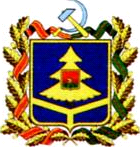 